江苏理工学院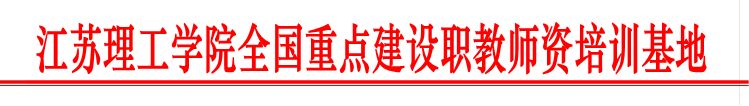 2020 年度江苏省高等职业院校教师素质提高计划“大智移云物”背景下高职院校财务管理专业教师实践认知与职业发展能力提升培训项目开班通知各高职院校领导、老师：根据2020年度江苏省高等职业院校教师素质提高计划省级培训项目要求，我校现将相关江苏省高等职业院校教师素质提高计划省级培训项目——“大智移云物”背景下高职院校财务管理专业教师实践认知与职业发展能力提升培训报到事项通知如下：一、培训时间2020年8月20日—30日（8月19日下午2点到5点办报到）二、报到地点及住宿安排报到地点：格林豪泰快捷酒店（江苏理工学院店）地址：常州市钟楼区湖滨路1号乔圣大厦2.住宿地点：格林豪泰快捷酒店三、培训期间费用1.江苏省财政将培训费直接下达到承担培训任务单位；2.学员参训期间的学习、生活费用由培训单位承担，往返费用由所在工作单位承担四、注意事项1.参培教师报到时，请携带身份证、2寸免冠标准照片2张。自带日常生活用品和常用药品，建议自带水杯，携带电脑，宾馆可提供免费上网服务。2.请参加培训人员填写“ 报到回执单”，于开班前3 天以电子邮件形式发至121753929@qq.com。3.培训学员须按照本通知规定时间报到。不能按时报到者，应事先向班主任说明理由， 并由所在工作单位出具书面证明，无故逾期3天未报到者，取消培训资格，并向江苏省高职师培中心通报。五、报到联系人联 系 人：徐德鹏联系电话：15961149786电子邮箱：121753929@qq.comQQ群： 1137909295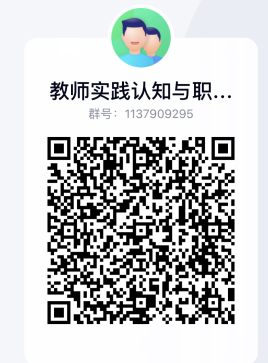 六、交通线路1.高铁：（常州北站）线路高铁出站口乘坐 BRT1（B1）号线（武进公交中心站方向）（投币1元）→兰陵路光华路站下→右转，转乘38路公交（投币1元）→至江苏理工学院站下→前行20米右转即到。2.火车：（常州站）线路火车站出口左转前行300米乘38路公交（投币1元）→至江苏理工学院站下→前行20米右转即到。七、疫情防控为加强疫情防控期间江苏理工学院全国职师培养培训重点建设基地职师培训的管理工作，根据常州市和江苏理工学院相关管理规定，承办二级单位须对培训学员进行严格排查， 学员应承诺：1. 14天内身体健康，无发热、胸闷、乏力、干咳等症状，并持有“苏康码”绿码。2.来校前本人及家人一个月内未接触确诊或疑似新冠肺炎患者。3.来校前本人及家人一个月内无疫情防控重点地区旅居史， 未密切接触疫情防控重点地区返乡人员。4.来校前本人及家人14天内无国(境)外旅居史或未接触过国(境)外人员。5.14天内本人及家人无疫情中高风险地区旅居史。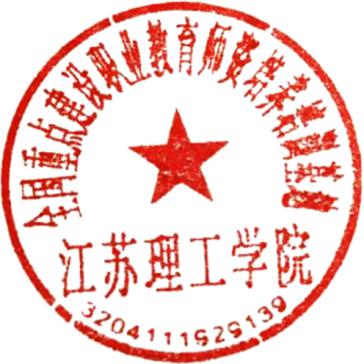 江苏理工学院全国重点建设职教师资培训基地2020 年8 月附件：培训学员报到回执表培训学员报到回执表疫情防控承诺1. 14天内身体健康，无发热、胸闷、乏力、干咳等症状，并持有“苏康码”绿码。2.来校前本人及家人一个月内未接触确诊或疑似新冠肺炎患者。来校前本人及家人一个月内无疫情防控重点地区旅居史， 未密切接触疫情防控重点地区返乡人员。4.来校前本人及家人14天内无国(境)外旅居史或未接触过国(境)外人员。5.14天内本人及家人无疫情中高风险地区旅居史。本人签名：（电子、拍照） 	日期： 2020  年	月 	日注：此回执请以电子邮件形式于开班 3 天前报 121753929@qq.com姓名专业预计到达时间手机QQ身份证号码（办理保险用）邮箱职称学历/学位年龄工 作 单位现 任 教课程特 殊 要求